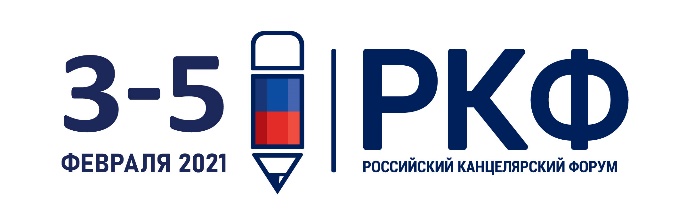 Подготовка к выставке «Российский Канцелярский Форум - 2021» идет полным ходом!


Подготовка к выставке «Российский Канцелярский Форум - 2021» идет полным ходом!Ввиду достаточной удаленности выставки по времени от пика пандемии никаких предпосылок для отмены или переноса мероприятия нет. Мы готовим для Вас важнейшую бизнес-площадку для развития канцелярского рынка и уверены, что участие в РКФ-2021, после завершения этого сложного для всех года, будет вдвойне полезным и будет способствовать успеху и восстановлению отрасли в 2021 году! В списке наших экспонентов уже более 60 компаний: 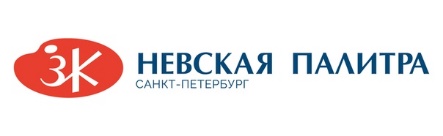 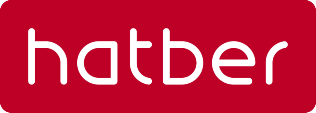 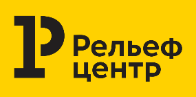 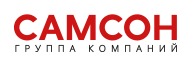 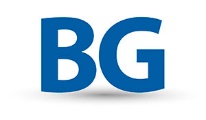 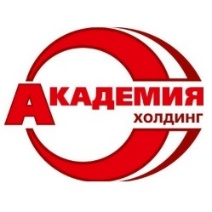 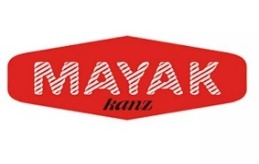 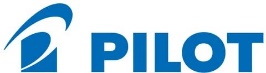 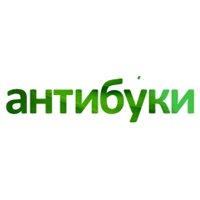 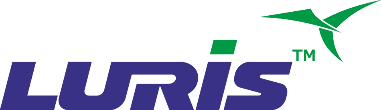 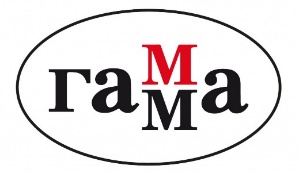 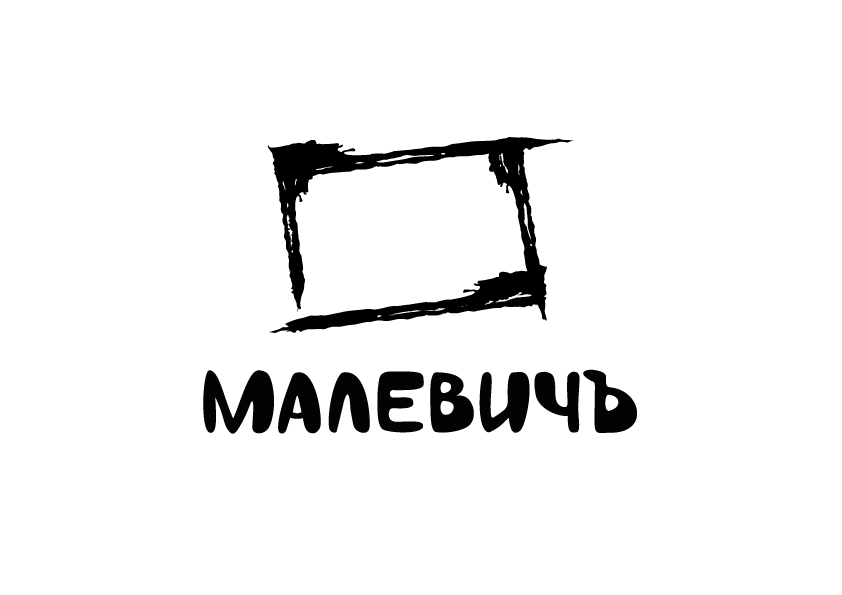 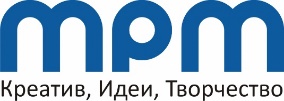 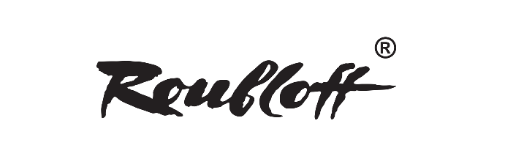 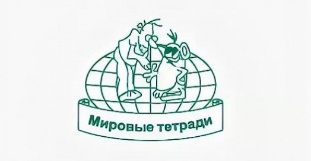 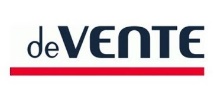 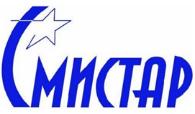 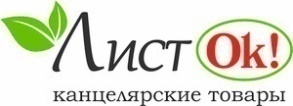 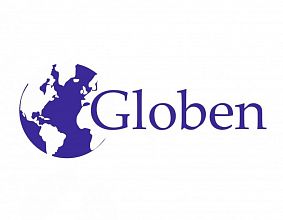 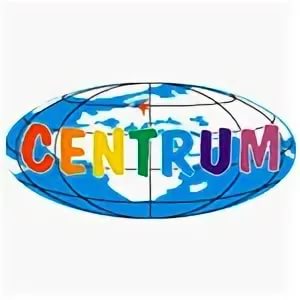 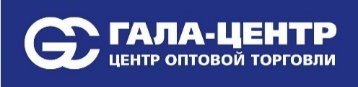 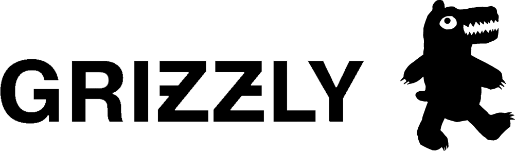 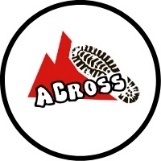 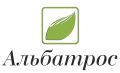 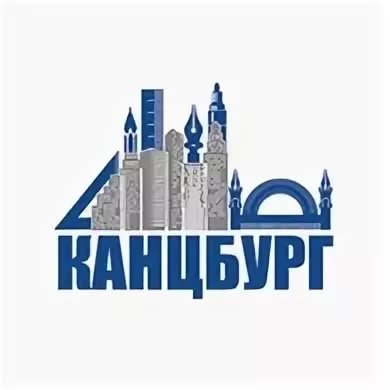 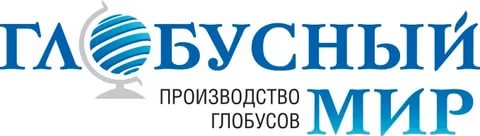 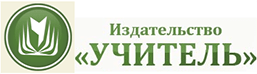 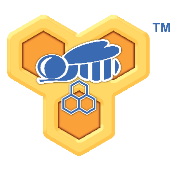 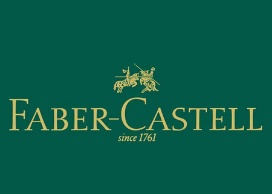 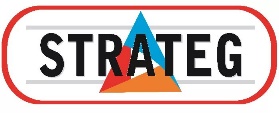 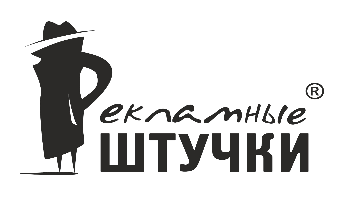 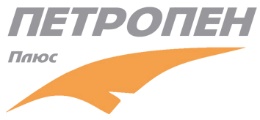 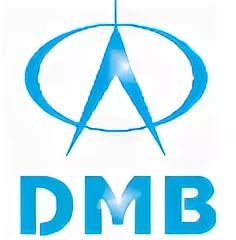 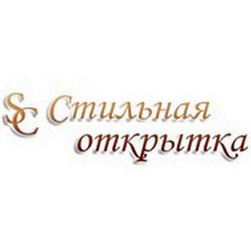 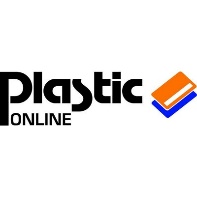 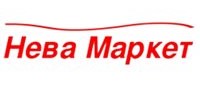 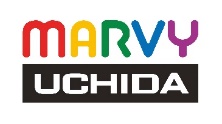 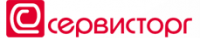 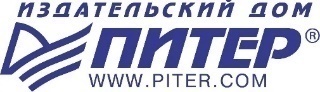 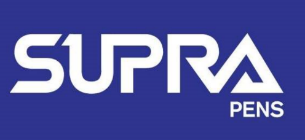 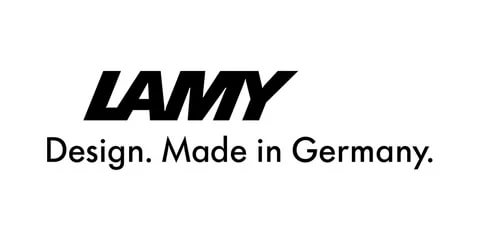 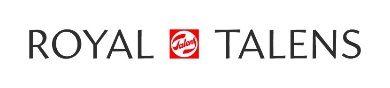 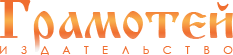 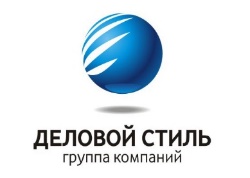 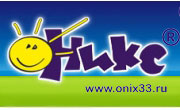 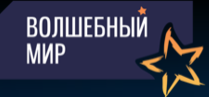 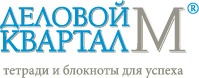 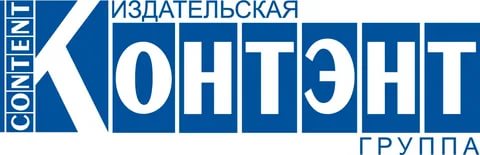 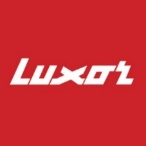 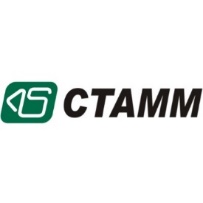 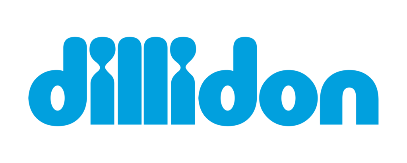 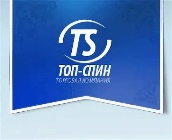 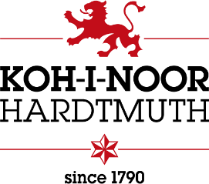 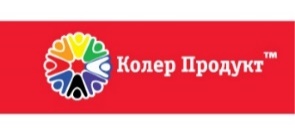 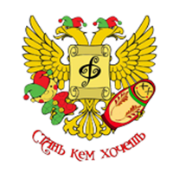 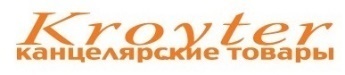 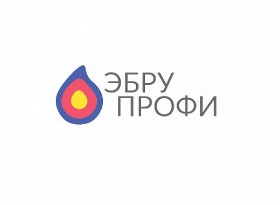 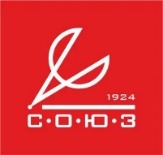 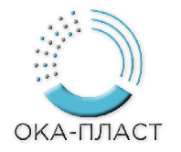 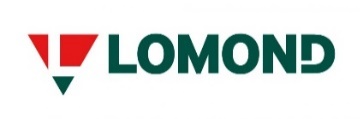 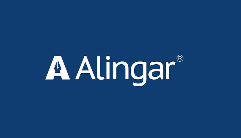 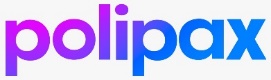 1-ая выставка РКФ прошла с успехом, и мы уверены, что в 2021 году, мы соберем вместе в два раза больше производителей и поставщиков: канцелярских и офисных товаров, товаров для хобби и творчества, материалов для художников, сувенирно-подарочной и новогодней продукции, расходных материалов для офисной техники, материалов для обучения и оборудования для дошкольных и учебных заведений, и других смежных отраслей со всех регионов России и стран СНГ и зарубежья.ПРИСОЕДИНЯЙТЕСЬ К ЛУЧШИМ! ЗАБРОНИРОВАТЬ СТЕНД (добавить ссылку https://kancforum.ru/eksponentam_zayavka/)